State of LouisianaState Licensing Board for Contractors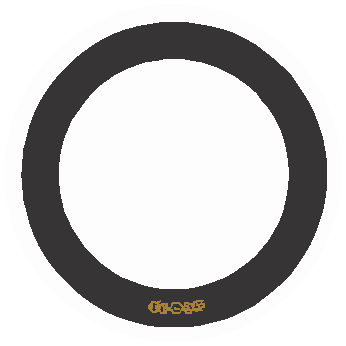 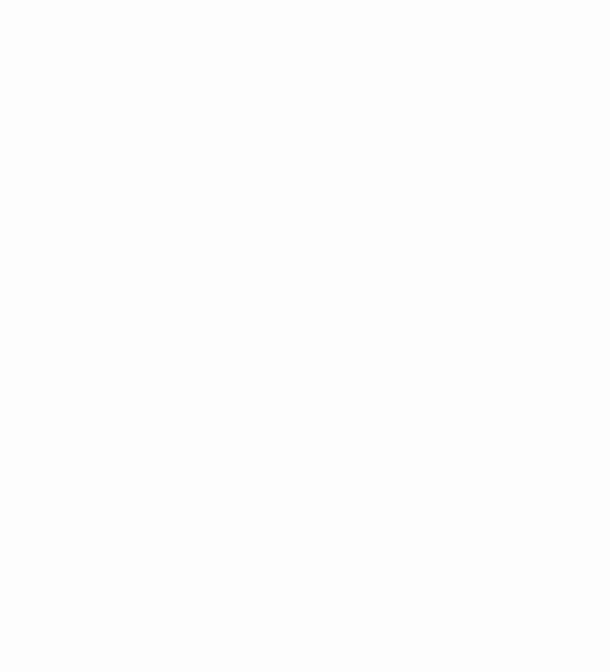 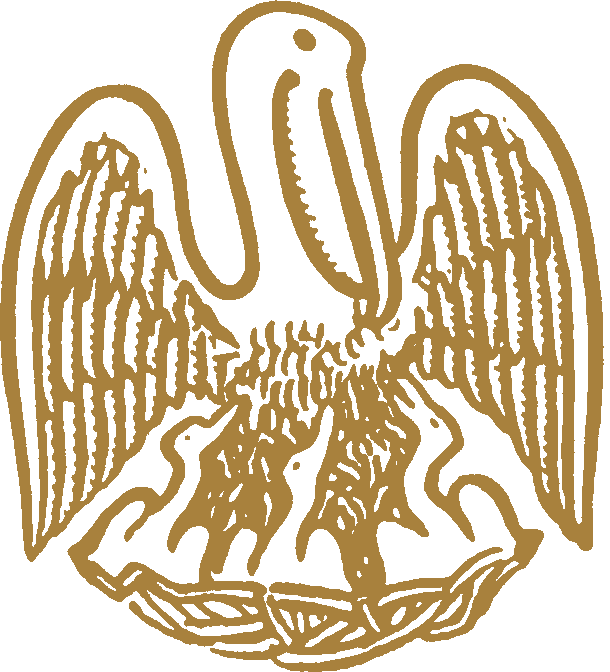 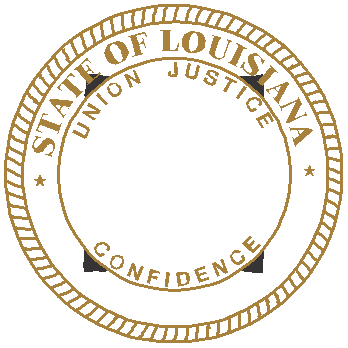 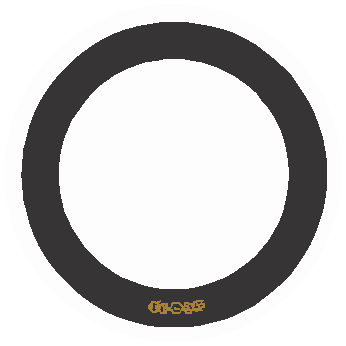 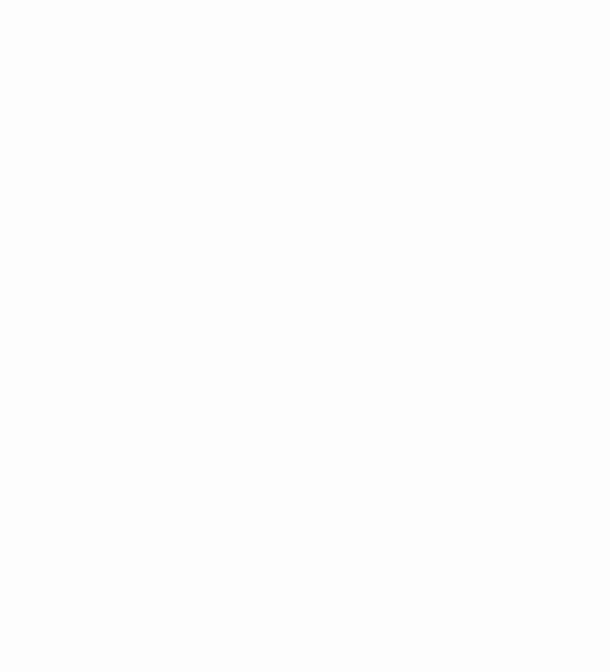 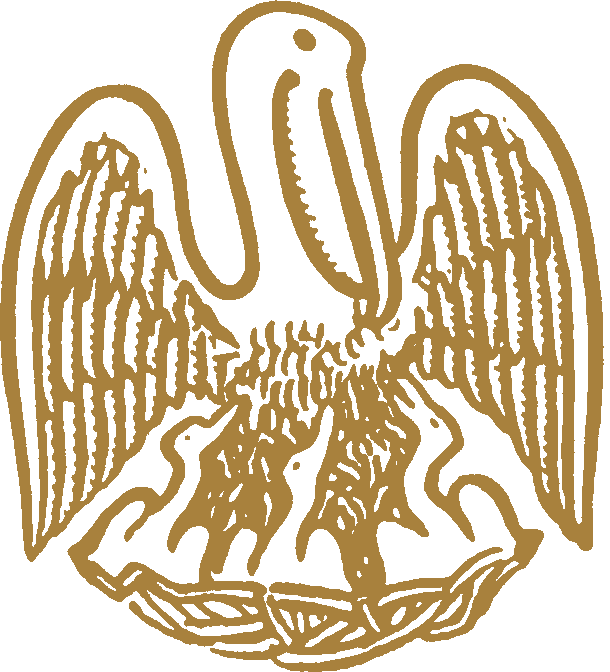 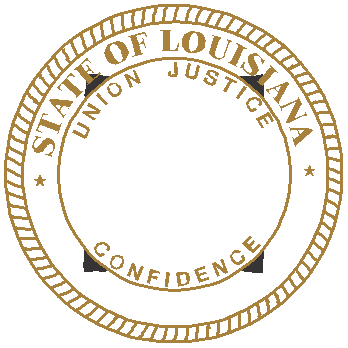 Commercial boardMeeting agendaThursday, July 20, 2017, 9:30 a.m.ROLL CALL – Ms. Tarah Revette PLEDGE OF ALLEGIANCE – Mr. Kenneth W. Jones, MemberINVOCATION & INTRODUCTION – Judge Darrell White, Retired, Hearing OfficerConsideration of the June 15, 2017 Commercial Board Meeting Minutes.Welcome / Introductions – Mr. Michael McDuff, Executive DirectorNEW BUSINESSQUALIFYING PARTY HEARING – Consideration of alleged violation(s) by the following licensed contractors for failure to replace a qualifying party despite sixty (60) days elapsing.  La. R.S. 37:2156.1, Sec. 103 Rules and Regulations of the Board.Clyde Bergemann Us Inc., (Commercial License 50554)	Business and Law and Specialty: Pollution and Environmental Control SystemsJUDGMENTS:Bokas Building Designs, LLC, Zachary, Louisiana – Consideration of an alleged violation by Bokas Building Designs, LLC (Commercial License 60860 and Residential License 882577) for an unpaid judgment/arbitration award in favor of Dean Hooker, LLC rendered by the Baton Rouge City Court, Parish of East Baton Rouge, State of Louisiana on the 27th day of September, 2016, confirmed by Judge Yvette M. Alexander on the 24th day of October, 2016.  La. R.S. 37:2150-2192, (A)(8) and (A)(9), 2156.1(D)(1) and Section 115 of the Board’s Rules and Regulations.a)	Work Construction Company, Incorporated, Mandeville, Louisiana – Consideration of an alleged violation by Work Construction Company, Incorporated (Commercial License 19958) for an unpaid judgment in favor of Nick’s Heating & Air Conditioning, LLC rendered by the 21st Judicial District Court, Parish of Tangipahoa on the 8th day of October, 2014.Work Construction Company, Incorporated, Mandeville, Louisiana – Consideration of an alleged violation by Work Construction Company, Incorporated (Commercial License 19958) for an unpaid judgment in favor of National Polyfab, Inc. rendered by the 22nd Judicial District Court, Parish of St. Tammany, on the 25th day of May, 2010.Compliance HearingS: a)	A – Professional Heating & Air Conditioning, LLC, Hammond, Louisiana – Consideration of an alleged violation for entering into a contract with an unlicensed contractor to perform work on the Starbuck’s Buildout project ($26,000.00) in Lake Charles, Louisiana. La. R.S. 37:2158(A)(4).b)	Elite Construction, Inc., Lexington, Georgia – Consideration of an alleged violation for acting as a contractor to perform work on the Starbuck’s Buildout project ($270,210.91) in Lake Charles, Louisiana. La. R.S. 37:2160(A)(1).a)	Robert Wolfe Construction, Inc., Gretna, Louisiana – Consideration of an alleged violation for entering into a contract with an unlicensed contractor to perform work on the St. Michael Assisted Living project ($802,812.89) in Metairie, Louisiana. La. R.S. 37:2158(A)(4).b)	Juan Yanez d/b/a J. Yanez Construction, Metairie, Louisiana – Consideration of an alleged violation for acting as a contractor to perform work on the St. Michael Assisted Living project ($62,258.78) in Metairie, Louisiana. La. R.S. 37:2160(A)(1).Kenneth Genzasi Wang, Baton Rouge, Louisiana – Consideration of an alleged violation for bidding and/or contracting to perform work in a name other than the name which appears on the official records of the State Licensing Board for Contractors for the current license for work on the Korean Baptist Church project ($130,721.00) in Baton Rouge, Louisiana. La. R.S. 37:2158(A)(3) and Rules and Regulations of the Board Sec. 109.a)	Commercial Renovation Services, Inc., Kenner, Louisiana – Consideration of an alleged violation for entering into a contract with an unlicensed contractor to perform work on the Springhill Suites/Towne Place Suites project ($22,092.211.10) in New Orleans, Louisiana. La. R.S. 37:2158(A)(4).b) 	William Riley Roberson d/b/a Covenant Networking Solutions, Prosper, Texas – Consideration of an alleged violation for acting as a contractor to perform work without possessing a Louisiana State contractor’s license on the Springhill Suites/Towne Place Suites project ($86,556.20) in New Orleans, Louisiana. La. R.S. 37:2160(A)(1).a)	C. Dwayne Rose, Hammond, Louisiana – Consideration of an alleged violation for permitting the contractor’s license to be used by another when the other contractor does not hold a license for the classification of work for which the contract is entered on the Alston Office Building project ($490,000.00) in Hammond, Louisiana. La. R.S. 37:2158(A)(5). b)	Cirque, Inc., Hammond, Louisiana – Consideration of an alleged violation for acting as a contractor to perform work without possessing a Louisiana State contractor’s license on the Alston  Office Building project ($490,000.00) in Hammond, Louisiana. La. R.S. 37:2160(A)(1).Wilbur Chiasson, Jr. d/b/a J.R. Chiasson Drain Cleaning & Repairs, Marrero, Louisiana – Consideration of an alleged violation for acting as a contractor to perform work without possessing a Louisiana State contractor’s license on the Four Columns project ($34,419.00) in Marrero, Louisiana. La. R.S. 37:2160(A)(1).OLD BUSINESSF. 	COMPLIANCE HEARINGS/CONTINUANCES:1.	Filiberto Puente Construction, Houston, Texas – Consideration of an alleged violation for acting as a contractor to perform work without possessing a Louisiana State contractor’s license on the Victoria Secret’s Remodel project ($90,000.00)  and the Bath and the Body Works Renovations project ($52,000.00) in Lake Charles, Louisiana. La. R.S. 37:2160(A)(1).G.	REQUEST FOR JUDGMENT REHEARING/RECONSIDERATION OF PENALTY:1.	Parms Consruction, LLC, Baton Rouge, Louisiana – Consideration of an alleged violation by Parms Construction LLC (Commercial License 63480 and pending Residential License) for an unpaid judgment in favor of Kenneth Jefferson rendered by the Baton Rouge City Court for the Parish of East Baton Rouge, State of Louisiana on the 25th day of October, 2016.  La. R.S. 37:2150-2192, (A)(8) and (A)(9), 2156.1(D)(1) and Section 115 of the Board’s Rules and Regulations.Decision at the February 16, 2017 Commercial Meeting MinutesMs. Dupuy gave a summary of the allegations. Willie Parms was present on behalf of PARMS CONSTRUCTION LLC and was sworn. Attorney Lee LeBouef and Kenneth Jefferson were present on behalf of the creditor. Mr. Jefferson was sworn in. Mr. Parms and Mr. Jefferson both gave statements to the board. Mr. Bankston entered the exhibit packets into evidence and it was admitted. Mr. Clouatre made motion to give PARMS CONSTRUCTION LLC 30 days to pay/resolve the judgment or enter into a payment plan with the creditor.  If the judgment is not satisfied or a payment plan entered into, the license will be automatically revoked by staff.  If at any time within the duration of the payment plan, if the terms are not complied with, the license will be automatically revoked upon notification by the creditor. Mr. Lambert seconded. The motion passed.H.	COMMITTEE REPORTS:	1.	Staff Report – Ms. Dupuy – Consideration of Amendment to Agreement	2.	Building Report – Mr. Graham	3.	Classification and Testing Report – Mr. Gallo	4.	Legislative/Rules and Regulations Report – Mr. Fenet	5.	Finance Report – Mr. Dupuy 6.	Residential Building Report – Mr. BadeauxI.	Consideration of additional classifications for residential licenses, residential applications, home improvement registrations and residential licensure exemptions as listed and attached to the agenda, and actions of the July 19, 2017 Residential Building Subcommittee. (Pages 4-15)J.	Consideration of reciprocity and exemption requests as listed and attached to the agenda. (Pages 16-18)K.	Consideration of mold remediation application as listed and attached to the agenda. (Page 19)L.	Consideration of additional classifications as listed and attached to the agenda. (Pages 20-22)M.	Consideration of commercial applications as listed and attached to the agenda. (Pages 23-33)EXECUTIVE SESSION (IF Necessary)Pending LitigationWilliam D. Martin, Jr. and Macola, LLC vs. State Licensing Board for
Contractors
Docket No. 564,388, Section B
First Judicial District Court
Parish of Caddo, State of LouisianaADJOURNMENT*Applications issued once all requirements were met.Additional classifications for residential licenses(Pending all requirements being met)Company Name/Classification										Lic. No.ACCURATE SHORING AND FOUNDATION LLC	884681	11940 Industriplex Blvd., Suite 2, Baton Rouge, LA 70809-5164RESIDENTIAL BUILDING CONTRACTORResidential Applications FOR LICENSE(Pending All Requirements Being Met)COMPANY NAMESACADIANA POOLS, INC.	2228 B. Rees Street, Extension, Breaux Bridge, LA 70517RESIDENTIAL SWIMMING POOLS*ACCURATE SHORING AND FOUNDATION LLC
11940 Industriplex Blvd., Suite 2, Baton Rouge, LA 70809-5164RESIDENTIAL FOUNDATIONSAE CONSTRUCTIONS, INC	PO Box 86115, Baton Rouge, LA 70879RESIDENTIAL BUILDING CONTRACTORALAIN LANE DESIGN GROUP LLC	5237 Sunshine Park Ct., Baton Rouge, LA 70811-7369RESIDENTIAL BUILDING CONTRACTOR*ALAN MARK HOMES, INC.
409 N Woodlawn Ave, Metairie, LA 70001RESIDENTIAL BUILDING CONTRACTORALLEN ENGINEERING AND SCIENCE, INC.	6360 I-55 North, Suite 330, Jackson, MS 39211RESIDENTIAL BUILDING CONTRACTORALMAS CONSTRUCTION LLC	263 Route 25A, Wading River, NY 11792RESIDENTIAL BUILDING CONTRACTORAMAX CONSTRUCTION SOLUTIONS LLC	1008 Wiegand Drive, Westwego, LA 70062RESIDENTIAL BUILDING CONTRACTORANGELLE CARO BUILDER, LLC	1315 Valhi Blvd, Houma, LA 70360RESIDENTIAL BUILDING CONTRACTORAXION SALES FORCE INC.	13455 Hwy 110 South, Tyler, TX 75707RESIDENTIAL BUILDING CONTRACTORB2B CONSULTING & CONTRACTING, LLC	37459 Ultimate Plaza Dr., Suite 25313, Prairieville, LA 70769RESIDENTIAL ROOFINGBATON ROUGE ROOFING, L.L.C.	18219 Swamp Road, Prairieville, LA 70769RESIDENTIAL BUILDING CONTRACTORBAYOULAND BUILDERS, LLC	P. O. Box 459, Morse, LA 70559-0459RESIDENTIAL BUILDING CONTRACTORBLUE CANYON POOLSCAPE CONCEPTS, LLC	1917 East US Hwy 80, White Oak, TX 75693RESIDENTIAL SWIMMING POOLSBRADCA CORPORATION	34129 Bayou Liberty Rd Hwy 33, Slidell, LA 70460RESIDENTIAL BUILDING CONTRACTORBROTHERS ROOFING & SHEET METAL, L.L.C.	P O Box 1139, Prairieville, LA 70769-1139RESIDENTIAL ROOFING*BRUNO DESIGN BUILD LLC
140 Timberwood Drive, Madisonville, LA 70447RESIDENTIAL BUILDING CONTRACTORCALVARY CONSTRUCTION GROUP INC.	11616 Industriplex Blvd, Baton Rouge, LA 70809RESIDENTIAL BUILDING CONTRACTORCAPITOL CONSTRUCTORS LLC	1561 Aberdeeen Ave, Baton Rouge, LA 70808RESIDENTIAL BUILDING CONTRACTORCARLISLE, DENNIS MARSHALL	438 Monroe Rd, Ringgold, LA 71068RESIDENTIAL BUILDING CONTRACTORCL SPECIALTIES, LLC	206 Mount Hope Avenue, Lafayette, LA 70508RESIDENTIAL BUILDING CONTRACTORCOASTAL BUILDING CONTRACTORS LLC	PO Box 935, Grand Isle, LA 70358RESIDENTIAL BUILDING CONTRACTORCOASTAL IMAGE PROPERTY PRESERVATION, LLC	1216 Spruce Street, Westwego, LA 70094RESIDENTIAL BUILDING CONTRACTORCRAWFISH CONSTRUCTION, LLC	19465 Warren Road, Covington, LA 70435-6120RESIDENTIAL BUILDING CONTRACTORCREOLA PROPERTIES LLC	1726 Ford Street, Lake Charles, LA 70601RESIDENTIAL BUILDING CONTRACTORDAUZAT CONSTRUCTION LLC	PO Box 91, Hessmer, LA 71341RESIDENTIAL BUILDING CONTRACTOR*DESIGN & BUILD CONSULTANTS, L.L.C.
116 Garden Walk Drive, Covington, LA 70435RESIDENTIAL BUILDING CONTRACTORDOSS DESIGNS LLC	1301 S Maple Street, Ruston, LA 71270RESIDENTIAL FRAMING; RESIDENTIAL FOUNDATIONSEDWARD J. LAPEROUSE METAL WORKS INC.	P. O. Box 9017, Houma, LA 70361RESIDENTIAL ROOFINGFONTENOT, CASEY JAMES	653 Eugene Soileau, Washington, LA 70589RESIDENTIAL BUILDING CONTRACTORFUN TIME POOLS, INC.	4860 Highway 19, Zachary, LA 70791-3560RESIDENTIAL SWIMMING POOLSGLAD CONSTRUCTION LLC	P.O. Box 5, Keithville, LA 71047RESIDENTIAL BUILDING CONTRACTORHAYS ROOFING AND MAINTENANCE, LLC	811 Audubon Avenue, West Monroe, LA 71291RESIDENTIAL BUILDING CONTRACTORIRON MEN HOME REPAIR INC.	171 S Wellwood Ave Suite A, Lindenhurst, NY 11757RESIDENTIAL BUILDING CONTRACTOR*JACKSON, DALE JOHN
120 Ondine Lane, Slidell, LA 70458RESIDENTIAL BUILDING CONTRACTORJDD DEVELOPMENT, LLC	13405 Seyoumour Myers Blvd Suite 29, Covington, LA 70433RESIDENTIAL BUILDING CONTRACTORJEANSONNE, COREY JOSEPH	1883 Palmer Chapel Rd, Pineville, LA 71360RESIDENTIAL BUILDING CONTRACTORJUSTIN CARTER HOMES LLC	40140 Robin Lane, Pearl River, LA 70452RESIDENTIAL BUILDING CONTRACTORL & N HOMES LLC	8719 Glenfield Drive, Baton Rouge, LA 70809RESIDENTIAL BUILDING CONTRACTORLAND RUSH PROPERTIES, LLC	4534 Barksdale Blvd., Bossier City, LA 71112RESIDENTIAL BUILDING CONTRACTORLEGACY RESTORATION AND REFERRAL, LLC	2561 Crestwood Road, Marrero, LA 70072RESIDENTIAL BUILDING CONTRACTORLEYRER DEVELOPMENT, L.L.C.	389 Black River Drive, Madisonville, LA 70447RESIDENTIAL BUILDING CONTRACTORLOUISIANA AFFORDABLE HOMES, LLC	16326 Blaise Road, Prairieville, LA 70769RESIDENTIAL BUILDING CONTRACTORLOUISIANA ELITE CONTRACTORS, LLC	214 Hesper Drive, Carencro, LA 70520RESIDENTIAL BUILDING CONTRACTORLUCKY PROPERTIES, LLC	207 Alice Street, Natchitoches, LA 71457RESIDENTIAL BUILDING CONTRACTORMADOM CONTRACTORS LLC	204 Cypress Bayou Lane, Kenner, LA 70065RESIDENTIAL BUILDING CONTRACTORMARTIN INSULATION & COATINGS, L.L.C.	7219 Vermillion Drive, Lake Charles, LA 70605RESIDENTIAL BUILDING CONTRACTORMARTIN, WADE PERCIVAL	633 Hall George Road, Eros, LA 71238RESIDENTIAL MASONRY/STUCCOMG3, LLC	6355 Moss Side Lane, Baton Rouge, LA 70808RESIDENTIAL BUILDING CONTRACTORMKRED BUILD, LLC	220 Camp St 4th Fl, New Orleans, LA 70130RESIDENTIAL BUILDING CONTRACTORMONARCH DESIGN AND BUILD, LLC	601 Louisiana Avenue, Floor #2, New Orleans, LA 70115RESIDENTIAL BUILDING CONTRACTORMORALES, INC.	8235 Manchac Road, St. Gabriel, LA 70776RESIDENTIAL BUILDING CONTRACTORMPT HOMES LLC	6554 Marshall Foch Street, New Orleans, LA 70124RESIDENTIAL BUILDING CONTRACTORPETE'S PLUMBING OF LIVINGSTON PARISH, LLC	26665 Evelyn Drive, Denham Springs, LA 70726RESIDENTIAL BUILDING CONTRACTORPICONE, BRANDI	412 Shelby Marie Drive, Madisonville, LA 70447RESIDENTIAL BUILDING CONTRACTORPLEASURE POOLS, INC.	6733 Highway 6, Natchitoches, LA 71457-7005RESIDENTIAL SWIMMING POOLSPRAIRIEVILLE ROOFING REPAIRS, L.L.C.	18219 Swamp Road, Prairieville, LA 70769RESIDENTIAL BUILDING CONTRACTORPRICE CONSTRUCTIONS LLC	9857 Grand Teton Avenue, Baton Rouge, LA 70814RESIDENTIAL BUILDING CONTRACTORR V STUCCO LLC	PO Box 2244, Lafayette, LA 70502RESIDENTIAL MASONRY/STUCCORENEWING RENOVATIONS LLC	1933 Hall Avenue, Metairie, LA 70003RESIDENTIAL BUILDING CONTRACTORRIVER QUEEN LLC	412 Glenmeade Court, Gretna, LA 70056RESIDENTIAL BUILDING CONTRACTORROBIN RESTORES LLC	3 Heron Street, New Orleans, LA 70124RESIDENTIAL BUILDING CONTRACTORROGERS EQUIPMENT COMPANY, L.L.C.	100 Slaton Dr., Nash, TX 75569RESIDENTIAL BUILDING CONTRACTOR*S&K CONTRACTORS, LLC
11000 Hemlock Court, Denham Springs, LA 70726RESIDENTIAL BUILDING CONTRACTORSAAS GROUP, LLC	3718 Heritage Park Drive, Sachse, TX 75048RESIDENTIAL BUILDING CONTRACTORSAKUYAMA, YASUNARY M.	203 Lark Drive, Lockport, LA 70374RESIDENTIAL BUILDING CONTRACTORSAMAYOA ROOFING & SHEET METAL LLC	17466 John Broussard Road, Prairieville, LA 70769-4021RESIDENTIAL ROOFING*SOLUTIONS2REBUILD, LLC
4171 Essen Lane, Baton Rouge, LA 70809RESIDENTIAL BUILDING CONTRACTORSULLIVAN PROPERTY DEVELOPMENT-MANAGEMENT LLC	419 Warrington Drive, New Orleans, LA 70122RESIDENTIAL BUILDING CONTRACTORT & C CUSTOM HOMEBUILDERS, LLC	541 Deshotel Lane, Mansura, LA 71350RESIDENTIAL FRAMING; RESIDENTIAL FOUNDATIONST P FAMILY BUILDERS LLC	411 Madeline Street, New Iberia, LA 70560RESIDENTIAL BUILDING CONTRACTORTALLO CONSTRUCTION CO LLC	50607 Rivers Rd., Tickfaw, LA 70466RESIDENTIAL BUILDING CONTRACTORTHARPE, DUSTIN AARON	1415 Gravel Point Road, Frierson, LA 71027RESIDENTIAL BUILDING CONTRACTORTRAHAN CONSTRUCTION & ASSOCIATES, LLC	1220 North Wilderness Trail, Carencro, LA 70520-6015RESIDENTIAL BUILDING CONTRACTORVISION WITHOUT WALLS LLC	2832 Summerwood Lane, Alexandria, LA 71303RESIDENTIAL BUILDING CONTRACTORWATKINS & WILLIAMS CONTRACTORS, INC.	7515 Jefferson Highway #250, Baton Rouge, LA 70806RESIDENTIAL BUILDING CONTRACTORWIGGINS ELECTRIC, LLC	141 Kate Circle, West Monroe, LA 71291RESIDENTIAL BUILDING CONTRACTORHOME IMPROVEMENT REGISTRATION APPLICATIONS(Pending All Requirements Being Met)COMPANY NAMES*1STTIMECONSTRUCTION. LLC
2624 Georgia Ave., Apt. 43, Kenner, LA 70062-55604JB INNOVATIONS LLC	2515 69th St., Baton Rouge, LA 70807-6413*A & B CONSTRUCTION, LLC
P. O. Box 887, Rayne, LA 70578*ACCURATE SHORING AND FOUNDATION LLC
11940 Industriplex Blvd., Suite 2, Baton Rouge, LA 70809-5164AFFORDABLE HOUSING CONSULTANTS, INC.	P. O. Box 66657, Baton Rouge, LA 70896-6657*AKINS CONSTRUCTION, L.L.C.
4542 Downing Drive, Baton Rouge, LA 70809ALPHA EXTERIORS LLC	8520 Line Ave., Shreveport, LA 71106-6144AMERICAN HOUSE COMPANY L.L.C	3130 Fourth St., Apt. A, Harvey, LA 70058-2803*ARC BUILDERS AND DEVELOPERS, L.L.C.
14130 Martinique Dr., Gonzales, LA 70737-7594*ARGUETA CONSTRUCTION L.L.C.
4675 Longfellow Drive, New Orleans, LA 70127-3431*ASSURED FLOORING, INC.	4396 Perkins Road, Baton Rouge, LA 70808-3031AUTUMN CONSTRUCTION, LLC	578 Belle Terre Blvd., LaPlace, LA 70068-1718BALLARD, JOHN ANDREW	2406 Eight Mile Loop, Natchitoches, LA 71457-7770*BAYOULAND BUILDERS, LLC
P. O. Box 459, Morse, LA 70559-0459BJERK, TERRY D.	12650 Tangipahoa Ave., Roseland, LA 70456-2673BRANCH MAN CONSTRUCTION, LLC	5350 Lapalco Blvd., Marrero, LA 70072-4126*BROTHERS CARPENTRY AND FLOORING LLC
9477 Lansdowne Rd, Lot 100, Baton Rouge, LA 70818-4640BROTHERS CONSTRUCTION INCORPORATED	1 Bluebird St., New Orleans, LA 70124-4308*C.DUBROC CONSTRUCTION LLC
2008 Mohon St., Alexandria, LA 71301-3322CHATMAN, TABANIKA L.	P. O. Box 1573, Ferriday, LA 71334-1573CORNELL PLUMBING SERVICES CO.	5883 Pine Hill Rd, Shreveport, LA 71107-9704CRIPPS, MICHAEL	1407 Griggs Rd., Calhoun, LA 71225-8948*CROCKETT'S RENOVATIONS LLC
3546 Pasadena Dr., Baton Rouge, LA 70814-4620DAKOTA C. ENTERPRISES LLC	1506 Schnell Dr., Arabi, LA 70032-1659DESSERT, DAVID DONA	295 Norwood Pt., Anacoco, LA 71403-3269DIMAS CONSTRUCTION LLC
13589 Neil Ave., Baton Rouge, LA 70810-5137*DM CONSTRUCTION SERVICES AND INVESTMENTS L.L.C.
2726 Bolch St., Shreveport, LA 71104-3728*DOUBLE A CONSTRUCTION, INC.
23418 Hwy 22, Maurepas, LA 70449-3514DOUBLE B REMODELING, LLC	6276 Bain Boulevard, Keithville, LA 71047*DUBON, OSCAR R.
13253 State St., Hammond, LA 70403-2170E&B RENOVATIONS LLC	2537 St. Roch Ave., New Orleans, LA 70117-7921ETHERIDGE, RYAN MATTHEW	P. O. Box 1258, Winnfield, LA 71483-6424FLORES, MARCO A.	515 N. Dubois Rd., New Iberia, LA 70560-8589FPPP LLC	721 Phlox Ave., Metairie, LA 70001-4517GEAUX CAJUN CONSTRUCTION LLC	30692 Ranchero Dr., Watson, LA 70726-2009*GIRAUD JR, ALBERT DAVID
840 Labarre St., Mandeville, LA 70448-2412*GRATIFIED CONSTRUCTION LLC
3060 Teddy Dr., Baton Rouge, LA 70809-1925GREEN SOLAR LOUISIANA, L.L.C.	2211 N. MacArthur Dr., Ste. 200, Alexandria, LA 71303-4218HAMMERHEAD CONSTRUCTION, LLC	3007 Pines Rd., Shreveport, LA 71119-3501*HERNANDEZ STUCCO LLC
P. O. Box 174, Mandeville, LA 70471-0174*HOME SERVICES CONTRACTORS LLC
220 Carroll St., Ste. F-2, Shreveport, LA 71105-4247*HONEY DO REPAIR AND REMODEL L.L.C.
3735 Derbigny Street, Metairie, LA 70001-5053HOWE, RICKY D.	1992 Lake Vernon Road, Leesville, LA 71446-6131*IHOME MAINTENANCE, LLC
9102 Meadowcreek Ave., Baton Rouge, LA 70810-6988J AND M CONSTRUCTION SERVICE, LLC	6434 Worchester Dr., New Orleans, LA 70126-1531JAMES RESOR LC	6945 Memphis St., New Orleans, LA 70124-3437*JKA ENTERPRISES LLC
1213 Lincoln Ave., Marrero, LA 70072-2731JOHNSON, HENDRE ONEIL	5031 Baker Blvd., Baker, LA 70714-3153*JUDICE CORPORATION
P. O. Box 339, Darrow, LA 70725-0339LITTLE BIT HOME REPAIRS AND RENOVATIONS, L.L.C.	2225 Nixon Drive, Houma, LA 70363-7032*LOUISIANA COUNTERTOP SUPPLY, LLC
130 Victoria Dr., Lake Charles, LA 70611-4641*LOUISIANA SUBCONTRACTOR SERVICES, LLC
7266 Tom Dr., Ste. 100, Baton Rouge, LA 70806-2307MAA GENERAL CONSTRUCTION LLC	12468 Warfield Ave., Baton Rouge, LA 70815-7610MARCHAND BROTHERS CONSTRUCTION LLC	201 Carter Street, Winnsboro, LA 71295-2225MATTHEWS, RONALD EUGENE	P. O. Box 1294, Hammond, LA 70404-1294MAXIMUS RENOVATIONS, LLC	131 Horseshoe Bnd, New Orleans, LA 70128-3662MCCAUSLIN INVESTMENTS, L.L.C.	P. O. Box 2174, Natchitoches, LA 71457-2174MCK'S CONSTRUCTION CO, INC.	2658 George Nick Conner St., New Orleans, LA 70119-1240MCKINNIE METAL ROOFING LLC	478 Willow Bend Rd., Jonesboro, LA 71231-6600*MCNICOL, JASON KEITH
9165 Redbud St., Baton Rouge, LA 70815-4046MEDINAS CONSTRUCTION LLC	337 Marie St., Sunset, LA 70584-6108MELCO HOME IMPROVEMENT, LLC	13230 Coyote Ln., Walker, LA 70785-2935*NEW LOOK REMODELING LLC	1704 Bonnie St., Shreveport, LA 71107-2746NIMROD CORPORATION	P O Box 2306, Monroe, LA 71207-2306*PAPPION, BERCHMAN JOSEPH
2629 Moeling Street, Lake Charles, LA 70615PICO GROUP, CORP	19046 Bruce B. Downs Blvd., Unit 140, Tampa, FL 33647-2464*PICOU CONSTRUCTION, INC.
2043 Hwy 90, Berwick, LA 70342-3075PINKLEY, PATRICK L.	3629 Arvilla Ln., Lake Charles, LA 70605-1033*PIONEER SERVICES LLC
8560 Woodlawn Rd., Maurice, LA 70555-4224*PRECISION CUSTOM CABINETS LLC
40430 Cannon Rd., Gonzales, LA 70737-2259*PROPERTY RENOVATION GROUP LLC
4 Yellowstone Ct., New Orleans, LA 70131-8660*PULLEN CONTRACTING SERVICES, LLC
P. O. Box 729, Brandon, MS 39043-0729*RAMSEY, PAUL HARRIS
1020 Moore Rd., Elm Grove, LA 74051-8520*RAYCO PROPERTIES & SERVICES LLC	P. O. Box 1807, Zachary, LA 70791-3188*REEDS MAINTENANCE & CONSTRUCTION RESOURCES LLC
3240 N. Perkins Ferry Road, Lake Charles, LA 70611-4127*RENEW CONSTRUCTION, LLC
11420 Brunswick Ave., Baton Rouge, LA 70817-7845RITCHIE REAL ESTATE LLC	1268 Dorchester Dr., Alexandria, LA 71303-3053*RJB HOME IMPROVEMENT L.L.C.
7704 Pine Bluff Rd., Denham Springs, LA 70726-8913*SURFACE SOLUTIONS SHREVEPORT LLC
3028 Newberry Ln., Shreveport, LA 71106-7853*T. DAWSON GROUP, L.L.C.	P.O. Box 6622, Metairie, LA 70009-6622THIBODEAUX, DONNIE	142 Milburn Ln., Eunice, LA 70535-7883TIM BROUSSARD CONSTRUCTION LLC	1095A Olivier Guidry Rd., Arnaudville, LA 70512-3810*TOLEDO BEND REPAIR SERVICES LLC
60 Canterbury Rd., Zwolle, LA 71486-3921TRINITY CONSTRUCTION, LLC	227 Williams Rd., Marksville, LA 71351-4177TRIPPLE PERFECTION LLC	P. O.Box 15602, Baton Rouge, LA 70895-5602TRITON CONTRACTING LLC	48131 TC Brumfield Rd., Franklinton, LA 70438-6303VINE AND BRANCH PROPERTIES LLC	3925 New Natchitoches Rd., West Monroe, LA 71292-2409W J PAINTING INC	413 Sadie Ave., Metairie, LA 70003-4843WELCH, DARRELL CURTIS721 Columbia 44, Magnolia, AR 71753-9224WHITE WOODS CONTRACTOR, LLC	6925 Colbert St., New Orleans, LA 70124-2333LICENSURE EXEMPTION REQUESTS(Pending all Requirements Being Met)RECIPROCITYALLEN ENGINEERING AND SCIENCE, INC.
6360 I-55 North, Suite 330, Jackson, MS 39211Status: Applications; Residential Building Contractor and Building Construction Qualifying Party: James L. HartfieldExaminationsBLUE RIVER GROUP, LLC, THE
2295 Parklake Drive, Suite 450, Atlanta, GA 30345Status: Currently Licensed (CL 43226)Adding Qualifying Party: Jonathan Charles ClayExamination: Building ConstructionBUFFALO GAP INSTRUMENTATION AND ELECTRICAL CO., INC.
P. O. Box 758, Buffalo Gap, TX 79508Status: Currently Licensed (CL 29305)Adding Qualifying Party: James D. RichardsonExamination: Electrical Work (Statewide)COMPLETE ELECTRICAL SERVICES OF TEXAS, INC.
P.O. Box 512, Seabrook, TX 77586Status: Application; Electrical Work (Statewide)Qualifying Party: Robert Marshall SteadmanExaminationEL DORADO ROOFING COMPANY LLC
3000 W. Hillsboro St., El Dorado, AR 71730Status: Application; Building ConstructionQualifying Party: Russell Allen StoneExaminationETEC INDUSTRIAL SERVICES LLC
P.O. Box 58, Portland, TX 78374Status: Application; Electrical Work (Statewide)Qualifying Party: Richard Z. GarciaExaminationFREEDOM ROOFING SOLUTIONS, INC.
P.O. Box 969, Vilonia, AR 72173Status: Application; Building Construction and 7-52 Roofing and Sheet Metal, SidingQualifying Party: Roger Keith WilliamsExaminationsJULIAN BUILDERS, INC.
1003 Hwy. 25 B. North, Heber Springs, AR 72543Status: Application; Building ConstructionQualifying Party: William Michael JulianExaminationKELLOGG BROWN & ROOT LLC
601 Jefferson Street, Houston, TX 77002Status: Currently Licensed (CL 7950)Adding Qualifying Party: Joshua LaytonExaminations: Building Construction; Highway, Street, and Bridge Construction; Heavy Construction; and Municipal and Public Works ConstructionKROL ELECTRIC, INC.
12090 New Orleans Ave., Gulfport, MS 39503Status: Application; Electrical Work (Statewide)Qualifying Party: Alexander G. Krol Jr.ExaminationPERKINS ELECTRIC, INC. OF MISSISSIPPI
4286 Popps Ferry Rd., D'Iberville, MS 39540Status: Application; Electrical Work (Statewide)Qualifying Party: Ralph Angelo Seymour IIExaminationRED OAK CONSTRUCTION, LLC
3351 Jackson Liberty Drive NW, Wesson, MS 39191Status: Application; Building Construction and Municipal and Public Works ConstructionQualifying Party: Johnny Jerry Smith IIExaminationsREPUBLIC REFRIGERATION INCORPORATED
2810 Gray Fox Road, Monroe, NC 28110Status: Currently Licensed (CL 26982)Adding Classification: Electrical Work (Statewide)Qualifying Party: Gary Russell BellExaminationROGERS EQUIPMENT COMPANY, L.L.C.
100 Slaton Dr., Nash, TX 75569Status: Applications; Residential Building Contractor and Building ConstructionQualifying Party: Michael Patrick RogersExaminationsRT TECHNICAL SOLUTIONS, LLC
4484 Hodgson Road, Nederland, TX 77627Status: Application; Electrical Work (Statewide)
Qualifying Party: Terry L. JacksonExaminationSCI CONSTRUCTION, LTD.
5467 New Copeland Rd., Tyler, TX 75703Status: Application; Building ConstructionQualifying Party: Bradley Lawrence TrumpExaminationTJU CONSTRUCTION, INC.
2280 Grass Valley Hwy. #207, Auburn, CA 95603Status: Application; Building ConstructionQualifying Party: Timothy J. UhlerExaminationTRAVIS CONSTRUCTION COMPANY, LLC
13224 W. Country Hills Drive, Gulfport, MS 39503Status: Application; Building ConstructionQualifying Party: Donald Ray GivensExaminationVMC FACILITIES, LLC
3119 NW Park Drive, Knoxville, TN 37921Status: Application; Building ConstructionQualifying Party: Gordon Allen BrunerExaminationExemptionsFCA CONSTRUCTION LLC
5609 Crawford St Suite A, Harahan, LA 70123Status: Currently Licensed (RL 883970)Adding Qualifying Party: Albert W. Courcelle IIIExamination: Residential Building ContractorGERALD BORDELON, L.L.C.
120 Alamo Street, New Roads, LA 70760Status: Application; Building ConstructionQualifying Party: Gerald Joseph Bordelon Jr.ExaminationLEE M. ROBERTS CUSTOM HOMES AND CONSTRUCTION, L.L.C.
4384 Bayou Bay Drive, Lake Charles, LA 70605Status: Application; Building ConstructionQualifying Party: Lee Matthew RobertsExaminationLIVERS CONSTRUCTION, INC.
P. O. Box 53157, New Orleans, LA 70153Status: Currently Licensed (CL 31036)Adding Classifications: Highway, Street, and Bridge Construction; Municipal and Public Works Construction; 7-149 Curb and Gutter, Driveways, Sidewalks, Retaining Walls, Patios, FoundationsAdding Qualifying Party: Michael David BalfourExaminationsRISLYN GROUP LLC
17317 Lauren Dr., Prairieville, LA 70769-4636Status: Application; Residential Building ContractorQualifying Party: Ronald Jordan RasberryExaminationYOR-WIC CONSTRUCTION COMPANY, INC.
1919 Benton Road, Bossier City, LA 71111Status: Currently Licensed (CL 29171) Adding Qualifying Party: David L. Wicker Jr.Building Construction; Highway, Street, and Bridge Construction; Heavy Construction, Municipal and Public Works ConstructionMOLD REMEDIATION APPLICATIONS FOR LICENSE(Pending all requirements being met)Company Name(s) *S & A CONSTRUCTION AND LANDSCAPING, LLC
P.O. Box 741119, New Orleans, LA 70174Additional classifications(Pending all requirements being met)Company Name/Classification(s)										Lic. No.ACS MECHANICAL LLC										5773580029 Fitzgerald Church Road, Covington, LA 70435	SPECIALTY: RIGGING, HOUSE MOVING, WRECKING AND DISMANTLINGB D C CONSTRUCTION INC.									239853 A Professional Drive, Houma, LA 70360	MECHANICAL WORK (STATEWIDE)BANNISTER ELECTRIC OF WEST MONROE, L.L.C.						42307PO Box 73, West Monroe, LA 71294	SPECIALTY: PAINTING, COATING AND BLASTING; SPECIALTY: INSULATION (COMMERCIAL & INDUSTRIAL)BARCAT, LLC											42324P. O. Box 29456, Shreveport, LA 71149	HIGHWAY, STREET AND BRIDGE CONSTRUCTIONBAYOU DEMOLITION AND RENOVATIONS, LLC							60244715 North Lopez Street, New Orleans, LA 70119	BUILDING CONSTRUCTIONBLUESTREAM PROFESSIONAL SERVICES L.L.C.							582133305 Highway 60 West, Faribault, MN 55021	SPECIALTY: TOWER CONSTRUCTIONCAPE ENVIRONMENTAL MANAGEMENT INC.							46539500 Pinnacle Court, Suite 100, Norcross, GA 30071	SPECIALTY: TRANSMISSION PIPELINE CONSTRUCTIONCHASE COMMUNICATIONS, L.L.C.								607472380 Main Street, Hessmer, LA 71341	SPECIALTY: SECURITYE.W. ELECTRIC LLC										647773126 Saint Philip Street, New Orleans, LA 70119	BUILDING CONSTRUCTIONEXCEL TECHNICAL SERVICES, INC.								487598641 United Plaza Blvd., Suite 102, Baton Rouge, LA 70809	HEAVY CONSTRUCTIONE-Z MART STORES, INC.										62665517 Falvey, Texarkana, TX 75501	BUILDING CONSTRUCTIONGRECO CONSTRUCTION, INC.									43053P. O. Box 608, Belle Chasse, LA 70037	HIGHWAY, STREET AND BRIDGE CONSTRUCTIONHOSS INDUSTRIAL LLC										60541P.O. Box 3213, Sulphur, LA 70664	SPECIALTY: HAZARDOUS MATERIALS CLEANUP OR REMOVALJB ELECTRICAL & CONSTRUCTION SERVICES LLC						63444P.O. Box 930, Watson, LA 70786	BUILDING CONSTRUCTIONLIBERTY WELDING & IRON WORKS COMPANY							170682617 Edenborn Ave., Ste. C, Metairie, LA 70002	SPECIALTY: ORNAMENTAL IRON AND STRUCTURAL STEEL ERECTION STEEL BUILDINGSLOOP LLC												43671137 Northpark Boulevard, Covington, LA 70433	SPECIALTY: OILFIELD CONSTRUCTIONMAGEE EXCAVATION & DEVELOPMENT, L.L.C.							54896P.O. Box 245, Covington, LA 70434	SPECIALTY: DEMOLISHING WORK; BUILDING CONSTRUCTIONMALONE ELECTRICAL SERVICES, INCORPORATED						606262657 Dreux Avenue, New Orleans, LA 70122	MECHANICAL WORK (STATEWIDE)NEXREV LLC											54245601 Development Drive, Plano, TX 75074	MECHANICAL WORK (STATEWIDE)PALMISANO CONTRACTORS LLC								58315740 Carondelet Street, New Orleans, LA 70130	HIGHWAY, STREET AND BRIDGE CONSTRUCTION; HEAVY CONSTRUCTION; MUNICIPAL AND PUBLIC WORKS CONSTRUCTIONPUBLIC CONSTRUCTION, INC.	 								3257014270 Old Genessee Road, Tickfaw, LA 70466	HIGHWAY, STREET AND BRIDGE CONSTRUCTIONREEVES & WOODLAND INDUSTRIES INC.							64556P.O. Box 159, Homeland, CA 92548	SPECIALTY: CONVEYORSREPUBLIC REFRIGERATION INCORPORATED	 						269822810 Gray Fox Road, Monroe, NC 28110	ELECTRICAL WORK (STATEWIDE)ROBERT ENTERPRISES, LLC									6129637452 Hwy. 942, Darrow, LA 70725	HIGHWAY, STREET AND BRIDGE CONSTRUCTIONSOUTH COAST SOLAR, L.L.C.									501542605 Ridgelake Drive, Metairie, LA 70002	SPECIALTY: LIGHTNING PROTECTION SYSTEMSSPS CONSTRUCTION, REPAIR, AND RESTORATION LLC					63606942 Highway 90 East, Raceland, LA 70394	HEAVY CONSTRUCTIONSTANLEY SECURITY SOLUTIONS, INC.								362256161 East 75th Street, Indianapolis, IN 46250	SPECIALTY: SECURITYSTRUCTURAL PRESERVATION SYSTEMS, LLC							4510810150 Old Columbia Road, Columbia, MD 21046-1274	BUILDING CONSTRUCTIONSVS CONSTRUCTION, INC.									571805411 S.Cesar Chavez, Edinburg, TX 78542	SPECIALTY: BUILDING, INSULATION, SIDING, SHEET TMETAL, ROOFING (SUBCONTRACT LABOR ONLY)THERMO MECHANICS, INC.									3648121449 Marion Lane, Mandeville, LA 70471	ELECTRICAL WORK (STATEWIDE)TUNNEL VISION VIDEO INSPECTIONS, LLC							62038524-B Hickory Ave., Harahan, LA 70001	BUILDING CONSTRUCTIONUNITED REMODELING AND CONSTRUCTION LLC						638606609 Kawanee Avenue, Metairie, LA 70003	SPECIALTY: RIGGING, HOUSE MOVING, WRECKING AND DISMANTLINGCOMMERCIAL APPLICATIONS FOR LICENSE(Pending all requirements being met)Company Name/Classification(s)
2X HYDRO-DEMOLITION, LLC	P.O. Box 447, Strawberry Plains, TN 37871	SPECIALTY: CONCRETE AND ASPHALT BREAKING AND RUBBLIZING, RECYCLING, RECLAMATIONAC FABRICATION, INC.	P.O. Box 1551, Beaumont, TX 77704	MECHANICAL WORK (STATEWIDE)ACA CONSTRUCTION LLC	44444 Melancon St., Lot 23, Sorrento, LA 70778	HIGHWAY, STREET AND BRIDGE CONSTRUCTIONADAMS AIR, L.L.C.	P.O. Box 475, Tioga, LA 71477	MECHANICAL WORK (STATEWIDE)ADVANCED ELECTRICAL SOLUTIONS LLC	122 Williamsburg Street, Lake Charles, LA 70605	ELECTRICAL WORK (STATEWIDE)ALAIN LANE DESIGN GROUP LLC	5237 Sunshine Park Ct., Baton Rouge, LA 70811-7369	BUILDING CONSTRUCTIONALLEN ENGINEERING AND SCIENCE, INC.	6360 I-55 North, Suite 330, Jackson, MS 39211	BUILDING CONSTRUCTIONALMAS CONSTRUCTION LLC	263 Route 25A, Wading River, NY 11792	BUILDING CONSTRUCTIONAM CONSTRUCTION, LLC	P.O. Box 880, Newnan, GA 30264	MECHANICAL WORK (STATEWIDE)AMERICAN NATIVE VETERANS OF LOUISIANA LLC	808 N. Hwy. 190, Covington, LA 70433	SPECIALTY: PAVEMENT MARKINGS (STRIPING, RAISED REFLECTORS, RUMBLE STRIPES, SPEED BUMPS)*AMIGO FIRE PROTECTION, LLC
1111 W. Mockingbird Lane, Suite 560, Dallas, TX 75247SPECIALTY: FIRE SPRINKLER WORK*ARCENEAUX, CRAIG MICHAEL
44044 Lake Village Rd., Prairieveille, LA 70769BUILDING CONSTRUCTIONAXTELL'S, INC.	1586 Heart Lake Rd., Jermyn, PA 18433	SPECIALTY: PERMANENT OR PAVED HIGHWAYS AND STREET (ASPHALT SURFACE TREATMENT); SPECIALTY: TRAFFIC SIGNALS & LIGHTING, AND INTELLIGENT TRANSPORTATION SYSTEMS (ITS); SPECIALTY: CONCRETE AND ASPHALT BREAKING, CRUSHING, RUBBLIZING, RECYCLING, RECLAMATIONB & C INVESTMENTS OF LA, LLC	1104 Catherine Street, Lockport, LA 70374	BUILDING CONSTRUCTION*BATON ROUGE ROOFING, L.L.C.
18219 Swamp Road, Prairieville, LA 70769SPECIALTY: ROOFING AND SHEET METAL, SIDINGBAYOU SERVICES HEATING & AIR CONDITIONING, LLC	P.O. Box 3328, Gretna, LA 70054	MECHANICAL WORK (STATEWIDE)BAYOU STATE CONSTRUCTION GROUP LLC	6772 Bolinger Drive, Shreveport, LA 71107-9619	SPECIALTY: ROOFING AND SHEET METAL, SIDINGBENTON CORPORATION LLC, THE	49339 N. Benton Road, Tickfaw, LA 70466	BUILDING CONSTRUCTIONBERRONES REMODELING, LLC	2536 Mistletoe, New Orleans, LA 70118	SPECIALTY: DRYWALLBIG STATE ELECTRIC, LTD	8923 Aero Street, San Antonio, TX 78217	ELECTRICAL WORK (STATEWIDE)BLASTECH ENTERPRISES, INC.	2200 Van Deman Street, Suite 100, Baltimore, MD 21224	SPECIALTY: PAINTING, COATING AND BLASTING (INDUSTRIAL AND COMMERCIAL); SPECIALTY: BRIDGES REPAIR & RESTORATIONBLUEWING CIVIL CONSTRUCTION, LLC	P.O. Box 3384, Lafayette, LA 70502	HIGHWAY, STREET AND BRIDGE CONSTRUCTION; MUNICIPAL AND PUBLIC WORKS CONSTRUCTIONBOBCAT HEAVY CIVIL, LLC	P.O. Box 1357, Hewitt, TX 76643	SPECIALTY: CLEARING, GRUBBING AND SNAGGINGBOS SOLUTIONS INC.	10740 North Gessner Dr., Suite 330, Houston, TX 77064	SPECIALTY: SLUDGE DREDGING, DEWATERING AND FILTRATIONBRAZOS CONTRACTORS & DEVELOPMENT, INC.	9191 Gulf Freeway, Building D, Suite 400, Houston, TX 77017	BUILDING CONSTRUCTION*BROWN INDUSTRIAL SERVICES, INC.
8641 United Plaza Boulevard, Baton Rouge, LA 70809BUILDING CONSTRUCTION; HEAVY CONSTRUCTION; ELECTRICAL WORK (STATEWIDE)BRUKS ROCKWOOD, LLC	5975 Shiloh Road, Suite 109, Alpharetta, GA 30005	SPECIALTY: CONVEYORS*BRUNO DESIGN BUILD LLC
140 Timberwood Drive, Madisonville, LA 70447BUILDING CONSTRUCTION*BYRD'S COOLING & HEATING LLCP.O. Box 1035, Patterson, LA 70392SPECIALTY; AIR CONDITIONING WORK, VENTILATION, REFRIGERATION AND DUCT WORKC & B PUMPS AND COMPRESSORS, LLC	119 Nolan Road, Broussard, LA 70518	SPECIALTY: OIL FIELD CONSTRUCTIONC & C CABINETS AND MILLWORK, LLC	P.O. Box 191, Violet, LA 70092	SPECIALTY: CARPENTRY*CAJUN NAVY CONSTRUCTORS, LLC
17188 Airline Hwy, Suite M, Prairieville, LA 70769-3443SPECIALTY: ORNAMENTAL IRON AND STRUCTURAL STEEL ERECTION, STEEL BUILDINGSCASE, ROBERT	P.O. Box 40058, Austin, TX 78704	SPECIALTY: WATERPROOFING, COATING, SEALING, COMCRETE/MASONRY REPAIR; SPECIALTY: CONCRETE ASPHALT PATCHING, DEEP SAWING, SEALING GRINDING, GROOVING AND GROUTINGCHART LIFECYCLE, INC.	8665 New Trails Drive, Suite 100, The Woodlands, TX 77381	SPECIALTY: INDUSTRIAL PIPINGCHAVEZ DRYWALL & PAINTING, LLC	6821 Singleton Road, Midlothian, TX 76065	SPECIALTY: ACOUSTICAL TREATMENTS; SPECIALTY: DRYWALL; SPECIALTY: PAINTING AND INTERIOR DECORATING CARPETINGCHESAPEAKE CONTAINMENT SYSTEMS, INC.	2690-D Salisbury Highway, Statesville, NC 28677	SPECIALTY: DEWATERING, WATER BARRIERS AND GEOTEXTILES; SPECIALTY: HDPE OR THERMOPLASTIC REINFORCED POLYMERS*CJD CONSTRUCTION, LLC
21352 Pat O'Brien Road, Covington, LA 70435BUILDING CONSTRUCTIONCLEAN PRO CARPET & UPHOLSTERY CARE, INC.	2442 Albany St., Suite A, Kenner, LA 70062	BUILDING CONSTRUCTION*CLM CONSTRUCTION LLC
19545 River Breeze Drive, Baton Rouge, LA 70816BUILDING CONSTRUCTIONCOASTAL BUILDING CONTRACTORS LLC	PO Box 935, Grand Isle, LA 70358	BUILDING CONSTRUCTIONCOMMUNICATIONS INTERNATIONAL, INC.	4450 US Highway 1, Vero Beach, FL 32967	SPECIALTY: TELECOMMUNICATIONS (EXCLUDING PROPERTY PROTECTION AND LIFE SAFETY SYSTEMS)COMPLETE ELECTRICAL SERVICES OF TEXAS, INC.	P.O. Box 512, Seabrook, TX 77586	ELECTRICAL WORK (STATEWIDE)CONTROLLED FLUIDS, INC.	P.O. Box 1914, Beaumont, TX 77704	MECHANICAL WORK (STATEWIDE); SPECIALTY: HYDRAULIC AND PNEUMATIC SYSTEMSCORLEE, LLC	P.O. Box 8016, Biloxi, MS 39535	BUILDING CONSTRUCTION*COX, ALLEN
6235 Brighton Pl., New Orleans, LA 70131SPECIALTY: DRY WALLCPM CONSTRUCTION MANAGEMENT LLC	141 Robert E. Lee Blvd. #265, New Orleans, LA 70124	BUILDING CONSTRUCTION; MECHANICAL WORK (STATEWIDE); SPECIALTY: SOLAR ENERGY EQUIPMENT*CRYSTAL BLUE POOLS & SPAS, L.L.C.
21 Industrial Park Blvd., Suite B, Ponchatoula, LA 70454BUILDING CONSTRUCTIOND & G QUALITY ROOFING INC.	4305 E FM 1187, Ste. 100, Burleson, TX 76028	SPECILATY: ROOFING AND SHEET METAL, SIDINGD K PAINTING COMPANY	749 South Sherman, Richardson, TX 75081	SPECIALTY: PAINTING, COATING AND BLASTING (INDUSTRIAL AND COMMERCIAL)DATA GO LLC	7222 P.O. Box, Metairie, LA 70010	SPECIALTY: TELECOMMUNICATIONS (EXCLUDING PROPERTY PROTECTION AND LIFE SAFETY SYSTEMS)DAVIS CONSTRUCTION OF COVINGTON LLC	P.O. Box 172, Talisheek, LA 70464	SPECIALTY: CLEARING, GRUBBING AND SNAGGINGDESIGNERS CHOICE KITCHEN LA, LLC	1800 10th Street, Kenner, LA 70062	SPECIALTY: FURNITURE, FIXTURES, AND INSTITUTIONAL & KITCHEN EQUIPMENTEL DORADO ROOFING COMPANY LLC	3000 W. Hillsboro St., El Dorado, AR 71730	BUILDING CONSTRUCTIONENTRUST CONSTRUCTION, L.L.C.	821 Asbury Drive, Mandeville, LA 70471	BUILDING CONSTRUCTIONEPI, INC.	1041 Hwy. 52, Helena, AL 35080	ELECTRICAL WORK (STATEWIDE)ER WALLA COMPANY LLP	15915 Katy Freeway, Ste. 165, Houston, TX 77094	BUILDING CONSTRUCTIONETEC INDUSTRIAL SERVICES LLC	P.O. Box 58, Portland, TX 78374	ELECTRICAL WORK (STATEWIDE)FLORES, FRANCISCO	4424 Barnett St., Apt C, Metairie, LA 70006	ELECTRICAL WORK (STATEWIDE)FMW FORDERANLAGEN GMBH, L.L.C.	Kirchstetten 100 Austria A-3062	SPECIALTY: INSTALLAITON OF EQUIPMENT, MACHINERY, ENGINES*FOULKS SOUTHERN AIR INC
6060 Hwy 165, Ball, LA 71405ELECTRICAL WORK (STATEWIDE); MECHANICAL WORK (STATEWIDE)FREEDOM ROOFING SOLUTIONS, INC.	P.O. Box 969, Vilonia, AR 72173	BUILDING CONSTRUCTION; SPECIALTY:  ROOFING AND SHEET METAL, SIDING*FRISCO INDUSTRIAL CONTRACTORS, LLC
P.O. Box 568, Franklin, LA 70538BUILDING CONSTRUCTION; HIGHWAY, STREET AND BRIDGE CONSTRUCTION; HEAVY CONSTRUCTION; MUNICIPAL AND PUBLIC WORKS CONSTRUCTIONGAR MECHANICAL INC	8473 Earl D. Lee Blvd., Suite 200, Douglasville, GA 30134	MECHANICAL WORK (STATEWIDE)GATORPHANT INDUSTRIES, LLC	1412 Delaware Ave. PMB #316, McComb, MS 39648	BUILDING CONSTRUCTIONGERALD BORDELON, L.L.C.
120 Alamo Street, New Roads, LA 70760BUILDING CONSTRUCTION*GLAD CONSTRUCTION LLC
P.O. Box 5, Keithville, LA 71047BUILDING CONSTRUCTIONGUNITE EXPRESS, LP	1127 Eldridge Parkway, Ste. 300 #372, Houston, TX 77077	SPECIALTY: SWIMMING POOLS, WATER FEATURES AND FOUNTAINSHEAT TREATING INCORPORATED	6740 S.E. 110th St., Unit #508, Belleview, FL 34420	SPECIALTY: HEAT TREATMENT OF METALSHOMER MILLER CONSTRUCTION, LLC	1899 Texas Highway, Many, LA 71449	BUILDING CONSTRUCTIONHOUSTON, WAYNE TYRONE	P. O. Box 721236, Byram, MS 39272	SPECIALTY: PAINTING, COATING AND BLASTING (INDUSTRIAL AND COMMERCIAL)HUFF & ASSOCIATES CONSTRUCTION COMPANY, INC.	P.O. Drawer 2427, Opelika, AL 36803	BUILDING CONSTRUCTIONIBUILD LLC	3049 E Meadow Lake Dr., Slidell, LA 70461	BUILDING CONSTRUCTIONIEA RENEWABLE ENERGY, INC.	2647 Waterfront Parkway East Drive, Suite 100, Indianapolis, IN 46214	BUILDING CONSTRUCTION; SPECIALTY: SOLAR ENERGY EQUIPMENTIRONCLAD CONSTRUCTION AND HOLDING COMPANY LLC	3707 Delachaise St., New Orleans, LA 70125	BUILDING CONSTRUCTIONJ E M ELECTRIC & MORE, LLC	26343 Poplar Glen Dr., Denham Springs, LA 70726	ELECTRICAL WORK (STATEWIDE)JADA CONSTRUCTION INC	1680 Highway 132, Delhi, LA 71232	BUILDING CONSTRUCTIONJASON LEE'S CONCRETE L.L.C.	404 Maxine Drive, Baton Rouge, LA 70808-6835	SPECIALTY: CONCRET CONSTRUCTION (EXCLUDING HIGHWAYS, STREETS, BRIDGES AND UNDERWATER WORK)*JBOLT ELECTRICAL LLC
9622 Glennsade Ave., Baton Rouge, LA 70814ELECTRICAL WORK (STATEWIDE)JUBILEE CONSTRUCTION INC	901 River Oak Dr., Seguin, TX 78155	BUILDING CONSTRUCTIONJULIAN BUILDERS, INC.	1003 Hwy. 25 B. North, Heber Springs, AR 72543	BUILDING CONSTRUCTIONKANSAS ASPHALT, INC.	7000 W. 206th St., Bucyrus, KS 66013	SPECIALTY: TELECOMMUNICATIONS (EXCLUDING PROTERTY PROTECTION AND LIFE SAFETY SYSTEMS)*KENTS ELECTRIC INC
12143 Burgess Ave., Walker, LA 70785BUILDING CONSTRUCTION, ELECTRICAL WORK (STATEWIDE)KERSHAW'S CAJUN VILLAGE, L.L.C.	P.O. Box 707, Lake Charles, LA 70602	BUILDING CONSTRUCTIONKING COLE CONSTRUCTION LLC	3513 West Metairie Ave. South, Metairie, LA 70001	BUILDING CONSTRUCTIONKROL ELECTRIC, INC.	12090 New Orleans Ave., Gulfport, MS 39503	ELECTRICAL WORK (STATEWIDE)LANEY DIRECTIONAL DRILLING CO.	831 Crossbridge Drive, Spring, TX 77373	SPECIALTY: HORIZONTAL DIRECTIONAL DRILLINGLEE M. ROBERTS CUSTOM HOMES AND CONSTRUCTION, L.L.C.4384 Bayou Bay Drive, Lake Charles, LA 70605BUILDING CONSTRUCTIONLEJEUNE'S HEATING & AIR, L.L.C.	3824 Lukeville Lane, Brusly, LA 70719	MECHANICAL WORK (STATEWIDE)LEVELOPS INC	36 NE 52nd St., Oklahoma City, OK 73105	ELECTRICAL WORK (STATEWIDE)*LOMBARDI ELECTRIC, LLC
1 Easy Street, Alexandria, LA 71302ELECTRICAL WORK (STATEWIDE)LOUISIANA ELITE CONTRACTORS, LLC	214 Hesper Drive, Carencro, LA 70520	BUILDING CONSTRUCTIONLOWRIE LAWN SERVICES, L.L.C.	168 Pease Meadow Ln., Haughton, LA 71037	MUNICIPAL AND PUBLIC WORKS CONSTRUCTIONMACEMORE, INC.	790 Big Pine Road, Gray Court, SC 29645	SPECIALTY: POWER PLANTSMAKAIRA, L.L.C.	7809 Jefferson Hwy., Suite E2, Baton Rouge, LA 70809	SPECIALTY: SWIMMING POOLS, WATER FEATURES AND FOUNTAINSMARTIN INSULATION & COATINGS, L.L.C.	7219 Vermillion Drive, Lake Charles, LA 70605	BUILDING CONSTRUCTION; HEAVY CONSTRUCTION; HIGHWAY, STREET AND BRIDGE CONSTRUCTION;  MUNICIPAL AND PUBLIC WORKS CONSTRUCTIONMCC REAL ESTATE, LLCP O Box 6917, Metairie, LA 70009BUILDING CONSTRUTION; HEAVY CONSTRUCTION; MUNICIAPAL AND PUBLIC WORKS CONSTRUCTION; MECHANICAL WORK (STATEWIDE); ELECTRICAL WORK (STATEWIDE); PLUMBING (STATEWIDE); SPECIALTY: INSTALL OR CLOSE UNDERGROUND TANKSMCGEE EQUIPMENT RENTAL & SALES, INC.	1458 Hwy. 190, Eunice, LA 70535	SPECIALTY: CLEARING, GRUBBING AND SNAGGINGMCGEHEE ENTERPRISES INCORPORATED OF LOUISIANA	100 Barbary Drive, Slidell, LA 70461	BUILDING CONSTRUCTIONMECHANICAL AIR SYSTEMS, INC.	4848 Windsor Village #84, Baton Rouge, LA 70817SPECIALTY: HEAT, AIR CONDITIONING, VENTILATION DUCT WORK AND REFRIGERATION	MENEFEE HEAT & AIR, LLC	1740 Hudson Bridge Road, Suite 1033, Stockbridge, GA 30253	MECHANICAL WORK (STATEWIDE)METAL CONSTRUCTION MATERIALS, INC.	7229 Jackrabbit Road, Houston, TX 77095	SPECIALTY: WALKWAY COVERS, CANOPIES, AWNINGS ROLL-UP CURTAINS AND GUTTER SYSTEMSMETRO GREEN DEVELOPMENT LLC	2135 Defoor Hills Road, NW Suite L, Atlanta, GA 30318	BUILDING CONSTRUCTIONMICHAEL, SULLIVAN LAMAUR	4319 Kennesaw Dr., APT B, Baton Rouge, LA 70817	BUILDING CONSTRUCTIONMIDWEST COMMUNICATIONS TECHNOLOGIES, INC.	P.O. Box 327, Lewis Center, OH 43035	SPECIALTY: TELECOMMUNICATIONSMIDWEST CONSTRUCTION COMPANY	P. O. Box 610, Nebraska City, NE 68410	HIGHWAY, STREET AND BRIDGE CONSTRUCTION; HEAVY CONSTRUCTION*MODERN PIPING, INC
1919 Dodge Rd. NE, Cedar Rapids, IA 52402MECHANICAL WORK (STATEWIDE)*MORALES, INC.
8235 Manchac Road, St. Gabriel, LA 70776SPECIALTY: CLEARING, GRUBBING AND SNAGGING*NATIONAL METERING SERVICES, INC.
P.O. Box 491, Kearny, NJ 07032SPECIALTY: TOWER CONSTRUCTION; SPECIALTY: METERS; SPECIALTY: TELECOMMUNICATIONSNESTEC, INC.	P.O. Box 568, Douglasville, PA 19518	SPECIALTY: POLLUTION AND ENVIRONMENTAL CONTROL SYSTEMS*P & L DYNAMICS, LLC
2042 7th Avenue, Lake Charles, LA 70601HEAVY CONSTRUCTIONP. C. I. INTERNATIONAL, INC.	26 Cooper Avenue, Tonawanda, NY 14150	SPECIALTY: PAINTING, COATING AND BLASTING (INDUSTRIAL AND COMMERCIAL)PALM GARDEN DEPOT LLC	351 Hickory Ave., Harahan, LA 70123	SPECIALTY: LANDSCAPING, GRADING AND BEAUTIFICATIONPALMER INDUSTRIAL LLC	4144 Curtis Lane, Shreveport, LA 71109	BUILDING CONSTRUCTIONPARFAB MECHANICAL SERVICES, LLC	15615 E. 590 Rd., Inola, OK 74036	SPECIALTY: INDUSTRIAL PIPINGPENNINGTON LAWN & LANDSCAPE, LLC	12614 Haversham Avenue, Baton Rouge, LA 70810	SPECIALTY: LANDSCAPING, GRADING AND BEAUTIFICATIONPERFECTION CONSTRUCTION LLC	117 South Meyers Drive, Lafayette, LA 70508	SPECIALTY:  ELECTRICAL WORK (STATEWIDE)PERKINS ELECTRIC, INC. OF MISSISSIPPI	4286 Popps Ferry Rd., D'Iberville, MS 39540	ELECTRICAL WORK (STATEWIDE)PERSAC LAWN AND LANDSCAPE, L.L.C.	P.O. Box 84024, Baton Rouge, LA 70884	SPECIALTY: LANDSCAPING, GRADING AND BEAUTIFICATIONPOSIGEN SOLAR SUPPORT, LLC	819 Central Avenue, Ste. 210, Jefferson, LA 70121	BUILDING CONSTRUCTION; SPECIALTY: SOLAR ENERGY EQUIPMENT*PRAIRIEVILLE ROOFING REPAIRS, L.L.C.
18219 Swamp Road, Prairieville, LA 70769SPECIALTY: ROOFING AND SHEET METAL, SIDINGPREMIER SURFACES ACQUISITION, LLC	845 McFarland Parkway, Alpharetta, GA 30004	SPECIALTY: FURNITURE, FIXTURES, AND INSTITUTIONAL & KITCHEN EQUIPMENTR. ALDEN MARSHALL & ASSOCIATES, LLC	1575 West Travis/Hwy. 71, La Grange, TX 78945	SPECIALTY: ORNAMENTAL METAL, CUPOLAS, DORMERS, STEEPLES, AND CLOCK TOWERSRAS EPOXY COATINGS LLC	2726 Lancelot Dr., Baton Rouge, LA 70816-2443	SPECIALTY: PAINTING, COATING AND BLASTING (INDUSTRIAL AND COMMERCIAL)*RCI & ASSOCIATES LLC
528 Tallow Tree Drive, Madisonville, LA 70447SPECIALTY: ROOFING AND SHEET METAL, SIDINGREACH CONSTRUCTION GROUP, LLC	4361 Farrell Rd., Sanford, NC 27330	BUILDING CONSTRUCTIONREAL ESTATE REVIVE, LLC	951 Marina Drive, Suite E, Slidell, LA 70458	SPECIALTY: PAINTING AND INTERIOR DECORATING, CARPETINGRED OAK CONSTRUCTION, LLC	3351 Jackson Liberty Drive NW, Wesson, MS 39191	BUILDING CONSTRUCTION; MUNICIPAL AND PUBLIC WORKS CONSTRUCTIONREGLAS PAINTING CO., INC.	4128 North Point Rd., Baltimore, MD 21222	SPECIALTY: BRIDGE REPAIR AND RESTORATIONRETAIL CONTRACTORS OF PUERTO RICO, INC.	10107 Marine City Highway, Ira Township, MI 48023	BUILDING CONSTRUCTIONROBERT L. FALCON PLUMBING COMPANY, INC.	223 Debbie Drive, Slidell, LA 70458	PLUMBING (STATEWIDE); MECHANICAL WORK (STATEWIDE)*ROCKPORT CONTRACTING, LLC
1 Sugar Creek Center Blvd., Sugar Land, TX 77478SPECIALTY: TELECOMMUNICATIONS (EXCLUDING PROPERTY PROTECTION AND LIFE SAFETY SYSTEMS)ROGERS EQUIPMENT COMPANY, L.L.C.	100 Slaton Dr., Nash, TX 75569	BUILDING CONSTRUCTION*S&K CONTRACTORS, LLC
11000 Hemlock Court, Denham Springs, LA 70726BUILDING CONSTRUCTIONSCI CONSTRUCTION, LTD.	5467 New Copeland Rd., Tyler, TX 75703	BUILDING CONSTRUCTIONSCJ CONCRETE CO., L.L.C.	11150 North Forest Park Court, New Orleans, LA 70128	SPECIALTY: PERMANENT OR PAVED HIGHWAYS AND STREET (CONCRETE)SEWELL SR., ANTHONY CHARLES	7532 Hwy. 1S, Alexandria, LA 71302	SPECIALTY: DEMOLISHING WORK*SJ CONSTRUCTION SERVICES LLC
4160 Highway 1 Lot 1, Raceland, LA 70394BUILDING CONSTRUCTIONSKYECO GROUP LLC	411 Main Street, Toms River, NJ 08753	SPECIALTY: RIGGING, HOUSE MOVING, WRECKING AND DISMANTLINGSMART CORPORATION OF SHREVEPORT, INC.	P.O. Box 1445, Benton, LA 71006	SPECIALTY: PAINTING, COATING AND BLASTING (INDUSTRIAL AND COMMERCIAL)SOUTHEAST PLUMBING CONTRACTORS, L.L.C.	P.O. Box 423, Cut Off, LA 70345	PLUMBING (STATEWIDE)SOUTHEAST SECURITY CORPORATION	P.O. Box 326, Sharon Center, OH 44274	SPECIALTY: SECURITYSOUTHEAST SEWER SERVICES, INC.	16096 Highway 216, Brookwood, AL 35444	SPECIALTY: SANITARY AND NONSANITARY WASTE AND SEWERAGE CONSTRUCTION; REMOVAL, REPAIR, AND MAINTENANCE FOR BUILDINGS AND PREMISESSOUTHERN H & H CONTRACTOR'S, LLC	234 Chase Drive, Bourg, LA 70343	BUILDING CONSTRUCTIONSTANDARD SOLAR, INC.	1355 Piccard Drive, Suite 300, Rockville, MD 20850	ELECTRICAL WORK (STATEWIDE)STONE RIDGE PIPELINE INTEGRITY, INC.	P.O. Box 841447, Pearland, TX 77584	SPECIALTY: TRANSMISSION PIPELINE CONSTRUCTION; SPECIALTY: LEAD BASED PAINT ABATEMENT AND REMOVALSUPERIOR DESIGN AND FABRICATION LLC	4815 Jaselyn Anne Ave., Addis, LA 70710	SPECIALTY: ORNAMENTAL IRON AND STRUCTURAL STEEL ERECTION, STEEL BUILDINGST & C TOTAL CARE, L.L.C.	43228 Moore Rd., Praireville, LA 70769	ELECTRICAL WORK (STATEWIDE)TALLO CONSTRUCTION CO LLC	50607 Rivers Rd., Tickfaw, LA 70466	BUILDING CONSTRUCTIONTARGET TEMP SERVICES, L.L.C.	P.O. Box 9190, Houma, LA 70361	MECHANICAL WORK (STATEWIDE)TECHSICO, LLC	910 S. Hudson Ave., Tulsa, OK 74112	BUILDING CONSTRUCTION; SPECIALTY: TOWER CONSTRUCTIONTISHMAN CONSTRUCTION CORPORATION	100 Park Avenue, 5th Fl., New York, NY 10017	BUILDING CONSTRUCTIONTODD CONTRACTING, LLC242 Maximilian St., Baton Rouge, LA 70802	BUILDING CONSTRUCTION; HEAVY CONSTRUCTIONTRAVIS CONSTRUCTION COMPANY, LLC	13224 W. Country Hills Drive, Gulfport, MS 39503	BUILDING CONSTRUCTION*TRIPPLE PERFECTION LLC
P. O. Box 15602, Baton Rouge, LA 70895-5602ELECTRICAL WORK (STATEWIDE)TRITON CONTRACTING LLC	48131 TC Brumfield Rd., Franklinton, LA 70438-6303	ELECTRICAL WORK (STATEWIDE)UNDERGROUND CONSTRUCTION CO., INC.	5145 Industrial Way, Benicia, CA 94510	HEAVY CONSTRUCTIONUNITED CONTRACTOR SERVICES L.L.C.	1065 Big Shanty Rd., Suite 200, Kennesaw, GA 33041	SPECIALTY: DRY WALLUSA MODULAR, INC.	10601 CR 10, Middlebury, IN 46540	BUILDING CONSTRUCTIONVERTEX CONTRACTORS, LLC	404 Bayou Parc Dr., Youngsville, LA 70592	HEAVY CONSTRUCTIONVILLAGE PLUMBING, L.L.C.	1468 Beulah Church Road, Calhoun, LA 71225	PLUMBING (STATEWIDE)VMC FACILITIES, LLC	3119 NW Park Drive, Knoxville, TN 37921	BUILDING CONSTRUCTIONWESTERVELT CONSTRUCTION, LLC	28308 Rose Oak Street, Ponchatoula, LA 70454	BUILDING CONSTRUCTIONWHITE CONSTRUCTION AND ASSOCIATES, INC.	298 Quality Dr. Ste. 1, Byhalia, MS 38611	HIGHWAY, STREET AND BRIDGE CONSTRUCTION; HEAVY CONSTRUCTION; MUNICIPAL AND PUBLIC WORKS CONSTRUCTION